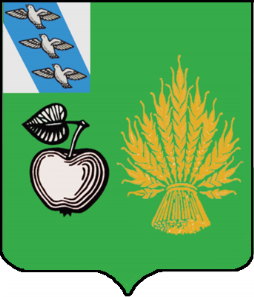 АДМИНИСТРАЦИЯБЕЛОВСКОГО РАЙОНА КУРСКОЙ ОБЛАСТИП О С Т А Н О В Л Е Н И Еот 28.08.2023 г. № 939307 910 Курская область, сл. БелаяВ соответствии с Федеральным законом от 06.10.2003 года №131-ФЗ «Об общих принципах организации местного самоуправления в Российской Федерации», статьей 179 Бюджетного кодекса Российской Федерации, со стратегией развития информационного общества в Российской Федерации на 2017-2030 годы, утвержденной Указом Президента Российской Федерации от 9 мая 2017 года № 203, решением Представительного Собрания Беловского района Курской области от 20.12.2022 года № IV-29/1 «О бюджете муниципального района «Беловский район» Курской области на 2023 и плановый период 2024-2025 годов» (в редакции решения от 27.07.2023 года № IV-35/1), Администрация Беловского района Курской области ПОСТАНОВЛЯЕТ:1.Внести изменения и дополнения в постановление Администрации Беловского района Курской области от 11.03.2022 № 248 «Об утверждении муниципальной программы «Защита населения и территории от чрезвычайных ситуаций, обеспечение пожарной безопасности людей на водных объектах в Беловском районе Курской области» (в редакции постановления Администрации Беловского района Курской области от 16.09.2022 № 892, от 05.12.2022 № 1260, от 13.03.2023 № 353):1.1.В паспорте муниципальной программы «Защита населения и территории от чрезвычайных ситуаций, обеспечение пожарной безопасности и безопасности людей на водных объектах в Беловском районе Курской области»:- слова: «Общий объем финансирования Программы составляет 23456 тыс. рублей.Объем бюджетных ассигнований на реализацию муниципальной программы составляет 23456 тыс. рублей за счет средств бюджета Администрации Беловского района, в том числе по годам:заменить словами:«Общий объем финансирования Программы составляет 25456 тыс. рублей.Объем бюджетных ассигнований на реализацию муниципальной программы составляет 25456 тыс. рублей за счет средств бюджета Администрации Беловского района, в том числе по годам:2022 год – 4108 тыс. рублей,2023 год – 15212 тыс. рублей,2024 год - 3068 тыс. рублей,2025 год - 3068 тыс. рублей.1.2. В абзаце 2 раздела IV. Ресурсное обеспечение Программы слова:«Общий объем финансирования Программы составляет – 23456 тыс. рублей, в том числе:средства бюджета администрации Беловского района Курской области - 23456 тыс. рублей.Финансирование Программы по годам предусматривает:2022 год - 4108тыс. рублей,2023 год - 13212 тыс. рублей,2024 год - 3068 тыс. рублей2025 год - 3068 тыс. рублей.»заменить словами:«Общий объем финансирования Программы составляет – 25456 тыс. рублей, в том числе:средства бюджета администрации Беловского района Курской области - 25456 тыс. рублей.Финансирование Программы по годам предусматривает:2022 год - 4108 тыс. рублей,2023 год - 15212 тыс. рублей,2024 год - 3068 тыс. рублей,2025 год - 3068 тыс. рублей.»1.3.Приложение № 2 к муниципальной программе изложить в новой редакции.1.4.Приложение № 3 к муниципальной программе изложить в новой редакции.1.5.В приложении № 4 к муниципальной программе «Защита населения и территории от чрезвычайных ситуаций, обеспечение пожарной безопасности и безопасности людей на водных объектах в Беловском районе Курской области»:- в Паспорте Подпрограммы 2 «Снижение рисков и смягчение  последствий чрезвычайных ситуаций природного и техногенного характера в Беловском районе Курской области» слова:  «» заменить словами:«»;- в абзаце 2 раздела 9. Ресурсное обеспечение подпрограммы слова:«Объем финансовых средств, необходимых для реализации  подпрограммы 2 за счет средств бюджета администрации Беловского района составляет 9962 тыс. рублей, в том числе по годам:2022 год – 1768 тыс. рублей,2023 год – 7794 тыс. рублей,2024 год – 200 тыс. рублей,2025 год – 200 тыс. рублей.»заменить словами:«Объем финансовых средств, необходимых для реализации  подпрограммы 2 за счет средств бюджета администрации Беловского района составляет 11962 тыс. рублей, в том числе по годам:2022 год – 1768 тыс. рублей,2023 год – 9794 тыс. рублей,2024 год – 200 тыс. рублей,2025 год – 200 тыс. рублей.»2.Контроль за исполнением настоящего постановления возложить на первого заместителя главы Администрации Беловского района Курской области В.В. Квачёва.3.Постановление вступает в силу с момента его подписания. Глава Беловского районаКурской области                                                                            В.Н. ВолобуевПриложение № 2к муниципальной программе«Защита населения и территории от чрезвычайныхситуаций, обеспечение пожарной безопасности ибезопасности людей на водных объектахв Беловском районе Курской области»Перечень основных мероприятийподпрограмм муниципальной программы «Защита населения и территории от чрезвычайных ситуаций, обеспечение пожарной безопасности и безопасности людей на водных объектах в Беловском районе Курской области»(тыс. рублей) Приложение № 3к муниципальной программе«Защита населения и территории от чрезвычайныхситуаций, обеспечение пожарной безопасности ибезопасности людей на водных объектахв Беловском районе Курской области»Ресурсное обеспечение районной целевой программы «Защита населения и территории от чрезвычайных ситуаций, обеспечение пожарной безопасности и безопасности людей на водных объектах в Беловском районе Курской области»тыс. рублей              О внесении изменений и дополнений в постановление Администрации Беловского района Курской области от 11.03.2022 г. № 248 «Об утверждении муниципальной программы «Защита населения и территории от чрезвычайных ситуаций, обеспечение пожарной безопасности и безопасности людей на водных объектах в Беловском районе Курской области»2022 год - 4108 тыс. рублей,2023 год - 13212 тыс. рублей,2024 год - 3068 тыс. рублей,2025 год – 3068 тыс. рублей.Объемы бюджетных ассигнований муниципальной программыОбъем бюджетных ассигнований подпрограммы 2 «Снижение рисков и смягчение последствий чрезвычайных ситуаций природного и техногенного характера в Беловском районе Курской области» составляет 9962 тыс. рублей за счет средств бюджета администрации Беловского района, в том числе по годам:2022 год – 1768 тыс. рублей,2023 год - 7794 тыс. рублей,2024 год - 200 тыс. рублей,2025 год - 200 тыс. рублей».Объем бюджетных ассигнований подпрограммы 2 «Снижение рисков и смягчение последствий чрезвычайных ситуаций природного и техногенного характера в Беловском районе Курской области» составляет 9962 тыс. рублей за счет средств бюджета администрации Беловского района, в том числе по годам:2022 год – 1768 тыс. рублей,2023 год - 7794 тыс. рублей,2024 год - 200 тыс. рублей,2025 год - 200 тыс. рублей».Объемы бюджетных ассигнований муниципальной программыОбъем бюджетных ассигнований  подпрограммы 2 «Снижение рисков и смягчение последствий чрезвычайных ситуаций природного и техногенного характера в Беловском районе Курской области» составляет 11962 тыс. рублей за счет средств бюджета администрации Беловского района, в том числе по годам:2022 год – 1768 тыс. рублей,2023 год - 9794 тыс. рублей,2024 год - 200 тыс. рублей,2025 год - 200 тыс. рублей».Объемы бюджетных ассигнований подпрограммы 2Общий объем финансирования подпрограммы 2 за счет средств администрации Беловского района составляет 9962 тыс. рублей, в том числе по годам:2022 год – 1768 тыс. рублей,2023 год – 7794 тыс. рублей,2024 год – 200 тыс. рублей,2025 год – 200 тыс. рублей.Объемы бюджетных ассигнований подпрограммы 2Общий объем финансирования подпрограммы 2 за счет средств администрации Беловского района составляет 11962 тыс. рублей, в том числе по годам:2022 год – 1768 тыс. рублей,2023 год – 9794 тыс. рублей,2024 год – 200 тыс. рублей2025 год – 200 тыс. рублей.№ п\пНаименование цели, задачи, мероприятияИсполнители мероприятийНаправления расходов (кап.вложения, прочие расходы)Источники финансированияОбъём финансированияОбъём финансированияОбъём финансированияОбъём финансированияОбъём финансированияОбъём финансированияОбъём финансированияОбъём финансированияОбъём финансированияОбъём финансированияОбъём финансированияОбъём финансированияОжидаемый результат№ п\пНаименование цели, задачи, мероприятияИсполнители мероприятийНаправления расходов (кап.вложения, прочие расходы)Источники финансированияВсегоВ том числе по годам:В том числе по годам:В том числе по годам:В том числе по годам:В том числе по годам:В том числе по годам:В том числе по годам:В том числе по годам:В том числе по годам:В том числе по годам:В том числе по годам:Ожидаемый результат№ п\пНаименование цели, задачи, мероприятияИсполнители мероприятийНаправления расходов (кап.вложения, прочие расходы)Источники финансированияВсего2022202320242025Ожидаемый результатМуниципальная программа «Защита населения и территории от чрезвычайных ситуаций, обеспечение пожарной безопасности и безопасности людей на водных объектах в Беловском районе Курской области»Муниципальная программа «Защита населения и территории от чрезвычайных ситуаций, обеспечение пожарной безопасности и безопасности людей на водных объектах в Беловском районе Курской области»Муниципальная программа «Защита населения и территории от чрезвычайных ситуаций, обеспечение пожарной безопасности и безопасности людей на водных объектах в Беловском районе Курской области»Муниципальная программа «Защита населения и территории от чрезвычайных ситуаций, обеспечение пожарной безопасности и безопасности людей на водных объектах в Беловском районе Курской области»Муниципальная программа «Защита населения и территории от чрезвычайных ситуаций, обеспечение пожарной безопасности и безопасности людей на водных объектах в Беловском районе Курской области»Муниципальная программа «Защита населения и территории от чрезвычайных ситуаций, обеспечение пожарной безопасности и безопасности людей на водных объектах в Беловском районе Курской области»Муниципальная программа «Защита населения и территории от чрезвычайных ситуаций, обеспечение пожарной безопасности и безопасности людей на водных объектах в Беловском районе Курской области»Муниципальная программа «Защита населения и территории от чрезвычайных ситуаций, обеспечение пожарной безопасности и безопасности людей на водных объектах в Беловском районе Курской области»Муниципальная программа «Защита населения и территории от чрезвычайных ситуаций, обеспечение пожарной безопасности и безопасности людей на водных объектах в Беловском районе Курской области»Муниципальная программа «Защита населения и территории от чрезвычайных ситуаций, обеспечение пожарной безопасности и безопасности людей на водных объектах в Беловском районе Курской области»Муниципальная программа «Защита населения и территории от чрезвычайных ситуаций, обеспечение пожарной безопасности и безопасности людей на водных объектах в Беловском районе Курской области»Муниципальная программа «Защита населения и территории от чрезвычайных ситуаций, обеспечение пожарной безопасности и безопасности людей на водных объектах в Беловском районе Курской области»Муниципальная программа «Защита населения и территории от чрезвычайных ситуаций, обеспечение пожарной безопасности и безопасности людей на водных объектах в Беловском районе Курской области»Муниципальная программа «Защита населения и территории от чрезвычайных ситуаций, обеспечение пожарной безопасности и безопасности людей на водных объектах в Беловском районе Курской области»Муниципальная программа «Защита населения и территории от чрезвычайных ситуаций, обеспечение пожарной безопасности и безопасности людей на водных объектах в Беловском районе Курской области»Муниципальная программа «Защита населения и территории от чрезвычайных ситуаций, обеспечение пожарной безопасности и безопасности людей на водных объектах в Беловском районе Курской области»Муниципальная программа «Защита населения и территории от чрезвычайных ситуаций, обеспечение пожарной безопасности и безопасности людей на водных объектах в Беловском районе Курской области»Муниципальная программа «Защита населения и территории от чрезвычайных ситуаций, обеспечение пожарной безопасности и безопасности людей на водных объектах в Беловском районе Курской области»1.Совершенствование мероприятий по предупреждению и ликвидации чрезвычайных ситуаций;совершенствование объединенной системы оперативно-диспетчерского управления в ЧС Беловского района Курской области;проведение предупредительных мероприятий по защите населения и территорий от ЧС природного и техногенного характера.Администрация Беловского района Курской области Прочие расходыБюджет Беловского района Курской области 2545641081521230683068Уменьшение среднего времени реагирования оперативных служб при происшествии на 18 минуту; снижение количества гибели людей – не менее 8 %; снижение количества пострадавшего населения – не менее 9%; снижение экономического ущерба – не менее 3%; повышение эффективности системы безопасности населения и территорий – не менее 3%.Подпрограмма 1 «Обеспечение комплексной безопасности жизнедеятельности населения от чрезвычайных ситуаций природного и техногенного характера,стабильности техногенной обстановки в Беловском районе Курской области»Подпрограмма 1 «Обеспечение комплексной безопасности жизнедеятельности населения от чрезвычайных ситуаций природного и техногенного характера,стабильности техногенной обстановки в Беловском районе Курской области»Подпрограмма 1 «Обеспечение комплексной безопасности жизнедеятельности населения от чрезвычайных ситуаций природного и техногенного характера,стабильности техногенной обстановки в Беловском районе Курской области»Подпрограмма 1 «Обеспечение комплексной безопасности жизнедеятельности населения от чрезвычайных ситуаций природного и техногенного характера,стабильности техногенной обстановки в Беловском районе Курской области»Подпрограмма 1 «Обеспечение комплексной безопасности жизнедеятельности населения от чрезвычайных ситуаций природного и техногенного характера,стабильности техногенной обстановки в Беловском районе Курской области»Подпрограмма 1 «Обеспечение комплексной безопасности жизнедеятельности населения от чрезвычайных ситуаций природного и техногенного характера,стабильности техногенной обстановки в Беловском районе Курской области»Подпрограмма 1 «Обеспечение комплексной безопасности жизнедеятельности населения от чрезвычайных ситуаций природного и техногенного характера,стабильности техногенной обстановки в Беловском районе Курской области»Подпрограмма 1 «Обеспечение комплексной безопасности жизнедеятельности населения от чрезвычайных ситуаций природного и техногенного характера,стабильности техногенной обстановки в Беловском районе Курской области»Подпрограмма 1 «Обеспечение комплексной безопасности жизнедеятельности населения от чрезвычайных ситуаций природного и техногенного характера,стабильности техногенной обстановки в Беловском районе Курской области»Подпрограмма 1 «Обеспечение комплексной безопасности жизнедеятельности населения от чрезвычайных ситуаций природного и техногенного характера,стабильности техногенной обстановки в Беловском районе Курской области»Подпрограмма 1 «Обеспечение комплексной безопасности жизнедеятельности населения от чрезвычайных ситуаций природного и техногенного характера,стабильности техногенной обстановки в Беловском районе Курской области»Подпрограмма 1 «Обеспечение комплексной безопасности жизнедеятельности населения от чрезвычайных ситуаций природного и техногенного характера,стабильности техногенной обстановки в Беловском районе Курской области»Подпрограмма 1 «Обеспечение комплексной безопасности жизнедеятельности населения от чрезвычайных ситуаций природного и техногенного характера,стабильности техногенной обстановки в Беловском районе Курской области»Подпрограмма 1 «Обеспечение комплексной безопасности жизнедеятельности населения от чрезвычайных ситуаций природного и техногенного характера,стабильности техногенной обстановки в Беловском районе Курской области»Подпрограмма 1 «Обеспечение комплексной безопасности жизнедеятельности населения от чрезвычайных ситуаций природного и техногенного характера,стабильности техногенной обстановки в Беловском районе Курской области»Подпрограмма 1 «Обеспечение комплексной безопасности жизнедеятельности населения от чрезвычайных ситуаций природного и техногенного характера,стабильности техногенной обстановки в Беловском районе Курской области»Подпрограмма 1 «Обеспечение комплексной безопасности жизнедеятельности населения от чрезвычайных ситуаций природного и техногенного характера,стабильности техногенной обстановки в Беловском районе Курской области»Подпрограмма 1 «Обеспечение комплексной безопасности жизнедеятельности населения от чрезвычайных ситуаций природного и техногенного характера,стабильности техногенной обстановки в Беловском районе Курской области»Основное мероприятие 1«Подготовка и обучение населения в области ГО и защиты населения от ЧС»Основное мероприятие 1«Подготовка и обучение населения в области ГО и защиты населения от ЧС»Основное мероприятие 1«Подготовка и обучение населения в области ГО и защиты населения от ЧС»Основное мероприятие 1«Подготовка и обучение населения в области ГО и защиты населения от ЧС»Основное мероприятие 1«Подготовка и обучение населения в области ГО и защиты населения от ЧС»Основное мероприятие 1«Подготовка и обучение населения в области ГО и защиты населения от ЧС»Основное мероприятие 1«Подготовка и обучение населения в области ГО и защиты населения от ЧС»Основное мероприятие 1«Подготовка и обучение населения в области ГО и защиты населения от ЧС»Основное мероприятие 1«Подготовка и обучение населения в области ГО и защиты населения от ЧС»Основное мероприятие 1«Подготовка и обучение населения в области ГО и защиты населения от ЧС»Основное мероприятие 1«Подготовка и обучение населения в области ГО и защиты населения от ЧС»Основное мероприятие 1«Подготовка и обучение населения в области ГО и защиты населения от ЧС»Основное мероприятие 1«Подготовка и обучение населения в области ГО и защиты населения от ЧС»Основное мероприятие 1«Подготовка и обучение населения в области ГО и защиты населения от ЧС»Основное мероприятие 1«Подготовка и обучение населения в области ГО и защиты населения от ЧС»Основное мероприятие 1«Подготовка и обучение населения в области ГО и защиты населения от ЧС»Основное мероприятие 1«Подготовка и обучение населения в области ГО и защиты населения от ЧС»Основное мероприятие 1«Подготовка и обучение населения в области ГО и защиты населения от ЧС»1.Организация и проведение  мероприятий, направленных на подготовку населения в области ГО и защиты от ЧС на курсах ГОАдминистрация Беловского района Курской области Прочие расходыБюджет Беловского района Курской областиПодготовленное и обученное население в области ГО и защиты населения от ЧС. Увеличение количества обученного населения по действию при ЧС. Уменьшение количества пострадавшего населения.Основное мероприятие 2«Создание и поддержание в состоянии постоянной готовности к использованию системы оповещения населения об опасностях, защитных сооружений и других объектов гражданской обороны»Основное мероприятие 2«Создание и поддержание в состоянии постоянной готовности к использованию системы оповещения населения об опасностях, защитных сооружений и других объектов гражданской обороны»Основное мероприятие 2«Создание и поддержание в состоянии постоянной готовности к использованию системы оповещения населения об опасностях, защитных сооружений и других объектов гражданской обороны»Основное мероприятие 2«Создание и поддержание в состоянии постоянной готовности к использованию системы оповещения населения об опасностях, защитных сооружений и других объектов гражданской обороны»Основное мероприятие 2«Создание и поддержание в состоянии постоянной готовности к использованию системы оповещения населения об опасностях, защитных сооружений и других объектов гражданской обороны»Основное мероприятие 2«Создание и поддержание в состоянии постоянной готовности к использованию системы оповещения населения об опасностях, защитных сооружений и других объектов гражданской обороны»Основное мероприятие 2«Создание и поддержание в состоянии постоянной готовности к использованию системы оповещения населения об опасностях, защитных сооружений и других объектов гражданской обороны»Основное мероприятие 2«Создание и поддержание в состоянии постоянной готовности к использованию системы оповещения населения об опасностях, защитных сооружений и других объектов гражданской обороны»Основное мероприятие 2«Создание и поддержание в состоянии постоянной готовности к использованию системы оповещения населения об опасностях, защитных сооружений и других объектов гражданской обороны»Основное мероприятие 2«Создание и поддержание в состоянии постоянной готовности к использованию системы оповещения населения об опасностях, защитных сооружений и других объектов гражданской обороны»Основное мероприятие 2«Создание и поддержание в состоянии постоянной готовности к использованию системы оповещения населения об опасностях, защитных сооружений и других объектов гражданской обороны»Основное мероприятие 2«Создание и поддержание в состоянии постоянной готовности к использованию системы оповещения населения об опасностях, защитных сооружений и других объектов гражданской обороны»Основное мероприятие 2«Создание и поддержание в состоянии постоянной готовности к использованию системы оповещения населения об опасностях, защитных сооружений и других объектов гражданской обороны»Основное мероприятие 2«Создание и поддержание в состоянии постоянной готовности к использованию системы оповещения населения об опасностях, защитных сооружений и других объектов гражданской обороны»Основное мероприятие 2«Создание и поддержание в состоянии постоянной готовности к использованию системы оповещения населения об опасностях, защитных сооружений и других объектов гражданской обороны»Основное мероприятие 2«Создание и поддержание в состоянии постоянной готовности к использованию системы оповещения населения об опасностях, защитных сооружений и других объектов гражданской обороны»Основное мероприятие 2«Создание и поддержание в состоянии постоянной готовности к использованию системы оповещения населения об опасностях, защитных сооружений и других объектов гражданской обороны»Основное мероприятие 2«Создание и поддержание в состоянии постоянной готовности к использованию системы оповещения населения об опасностях, защитных сооружений и других объектов гражданской обороны»1.Обеспечение и развитие ситуационного центра (повседневного пункта управления) в здании администрации Беловского района;развитие и совершенствование системы оповещения и оперативного информирования населения о ЧС;развитие и совершенствование органа повседневного управления – ЕДДС Беловского района.Администрация Беловского района Курской области Прочие расходыБюджет Беловского района Курской области 25500255000Своевременное оповещение населения об опасностях, возникающих при ведении военных действий или вследствие этих действий, при возникновении ЧС. Содержание защитных сооружений и других объектов ГО.Уменьшение количества пострадавшего населения. Контроль за складывающейся обстановкой, руководство силами и средствами при ликвидации ЧСОсновное мероприятие 3 «Обеспечение деятельности ЕДДС МКУ «Управление ОДОМС» Беловского района  Курской областиОсновное мероприятие 3 «Обеспечение деятельности ЕДДС МКУ «Управление ОДОМС» Беловского района  Курской областиОсновное мероприятие 3 «Обеспечение деятельности ЕДДС МКУ «Управление ОДОМС» Беловского района  Курской областиОсновное мероприятие 3 «Обеспечение деятельности ЕДДС МКУ «Управление ОДОМС» Беловского района  Курской областиОсновное мероприятие 3 «Обеспечение деятельности ЕДДС МКУ «Управление ОДОМС» Беловского района  Курской областиОсновное мероприятие 3 «Обеспечение деятельности ЕДДС МКУ «Управление ОДОМС» Беловского района  Курской областиОсновное мероприятие 3 «Обеспечение деятельности ЕДДС МКУ «Управление ОДОМС» Беловского района  Курской областиОсновное мероприятие 3 «Обеспечение деятельности ЕДДС МКУ «Управление ОДОМС» Беловского района  Курской областиОсновное мероприятие 3 «Обеспечение деятельности ЕДДС МКУ «Управление ОДОМС» Беловского района  Курской областиОсновное мероприятие 3 «Обеспечение деятельности ЕДДС МКУ «Управление ОДОМС» Беловского района  Курской областиОсновное мероприятие 3 «Обеспечение деятельности ЕДДС МКУ «Управление ОДОМС» Беловского района  Курской областиОсновное мероприятие 3 «Обеспечение деятельности ЕДДС МКУ «Управление ОДОМС» Беловского района  Курской областиОсновное мероприятие 3 «Обеспечение деятельности ЕДДС МКУ «Управление ОДОМС» Беловского района  Курской областиОсновное мероприятие 3 «Обеспечение деятельности ЕДДС МКУ «Управление ОДОМС» Беловского района  Курской областиОсновное мероприятие 3 «Обеспечение деятельности ЕДДС МКУ «Управление ОДОМС» Беловского района  Курской областиОсновное мероприятие 3 «Обеспечение деятельности ЕДДС МКУ «Управление ОДОМС» Беловского района  Курской областиОсновное мероприятие 3 «Обеспечение деятельности ЕДДС МКУ «Управление ОДОМС» Беловского района  Курской областиОсновное мероприятие 3 «Обеспечение деятельности ЕДДС МКУ «Управление ОДОМС» Беловского района  Курской области1Расходы в целях обеспечения выполнения функций казённым учреждениемАдминистрация Беловского района Курской областиПрочие расходыБюджет Беловского района Курской области 109442340286828682868Подпрограмма 2 «Снижение рисков и смягчение последствий чрезвычайных ситуаций природного и техногенного характера в Беловском районе Курской области»Подпрограмма 2 «Снижение рисков и смягчение последствий чрезвычайных ситуаций природного и техногенного характера в Беловском районе Курской области»Подпрограмма 2 «Снижение рисков и смягчение последствий чрезвычайных ситуаций природного и техногенного характера в Беловском районе Курской области»Подпрограмма 2 «Снижение рисков и смягчение последствий чрезвычайных ситуаций природного и техногенного характера в Беловском районе Курской области»Подпрограмма 2 «Снижение рисков и смягчение последствий чрезвычайных ситуаций природного и техногенного характера в Беловском районе Курской области»Подпрограмма 2 «Снижение рисков и смягчение последствий чрезвычайных ситуаций природного и техногенного характера в Беловском районе Курской области»Подпрограмма 2 «Снижение рисков и смягчение последствий чрезвычайных ситуаций природного и техногенного характера в Беловском районе Курской области»Подпрограмма 2 «Снижение рисков и смягчение последствий чрезвычайных ситуаций природного и техногенного характера в Беловском районе Курской области»Подпрограмма 2 «Снижение рисков и смягчение последствий чрезвычайных ситуаций природного и техногенного характера в Беловском районе Курской области»Подпрограмма 2 «Снижение рисков и смягчение последствий чрезвычайных ситуаций природного и техногенного характера в Беловском районе Курской области»Подпрограмма 2 «Снижение рисков и смягчение последствий чрезвычайных ситуаций природного и техногенного характера в Беловском районе Курской области»Подпрограмма 2 «Снижение рисков и смягчение последствий чрезвычайных ситуаций природного и техногенного характера в Беловском районе Курской области»Подпрограмма 2 «Снижение рисков и смягчение последствий чрезвычайных ситуаций природного и техногенного характера в Беловском районе Курской области»Подпрограмма 2 «Снижение рисков и смягчение последствий чрезвычайных ситуаций природного и техногенного характера в Беловском районе Курской области»Подпрограмма 2 «Снижение рисков и смягчение последствий чрезвычайных ситуаций природного и техногенного характера в Беловском районе Курской области»Подпрограмма 2 «Снижение рисков и смягчение последствий чрезвычайных ситуаций природного и техногенного характера в Беловском районе Курской области»Подпрограмма 2 «Снижение рисков и смягчение последствий чрезвычайных ситуаций природного и техногенного характера в Беловском районе Курской области»Подпрограмма 2 «Снижение рисков и смягчение последствий чрезвычайных ситуаций природного и техногенного характера в Беловском районе Курской области»Основное мероприятие 1«Подготовка и содержание в готовности необходимых сил и средств для защиты населения и территорий от чрезвычайных ситуаций»Основное мероприятие 1«Подготовка и содержание в готовности необходимых сил и средств для защиты населения и территорий от чрезвычайных ситуаций»Основное мероприятие 1«Подготовка и содержание в готовности необходимых сил и средств для защиты населения и территорий от чрезвычайных ситуаций»Основное мероприятие 1«Подготовка и содержание в готовности необходимых сил и средств для защиты населения и территорий от чрезвычайных ситуаций»Основное мероприятие 1«Подготовка и содержание в готовности необходимых сил и средств для защиты населения и территорий от чрезвычайных ситуаций»Основное мероприятие 1«Подготовка и содержание в готовности необходимых сил и средств для защиты населения и территорий от чрезвычайных ситуаций»Основное мероприятие 1«Подготовка и содержание в готовности необходимых сил и средств для защиты населения и территорий от чрезвычайных ситуаций»Основное мероприятие 1«Подготовка и содержание в готовности необходимых сил и средств для защиты населения и территорий от чрезвычайных ситуаций»Основное мероприятие 1«Подготовка и содержание в готовности необходимых сил и средств для защиты населения и территорий от чрезвычайных ситуаций»Основное мероприятие 1«Подготовка и содержание в готовности необходимых сил и средств для защиты населения и территорий от чрезвычайных ситуаций»Основное мероприятие 1«Подготовка и содержание в готовности необходимых сил и средств для защиты населения и территорий от чрезвычайных ситуаций»Основное мероприятие 1«Подготовка и содержание в готовности необходимых сил и средств для защиты населения и территорий от чрезвычайных ситуаций»Основное мероприятие 1«Подготовка и содержание в готовности необходимых сил и средств для защиты населения и территорий от чрезвычайных ситуаций»Основное мероприятие 1«Подготовка и содержание в готовности необходимых сил и средств для защиты населения и территорий от чрезвычайных ситуаций»Основное мероприятие 1«Подготовка и содержание в готовности необходимых сил и средств для защиты населения и территорий от чрезвычайных ситуаций»Основное мероприятие 1«Подготовка и содержание в готовности необходимых сил и средств для защиты населения и территорий от чрезвычайных ситуаций»Основное мероприятие 1«Подготовка и содержание в готовности необходимых сил и средств для защиты населения и территорий от чрезвычайных ситуаций»Основное мероприятие 1«Подготовка и содержание в готовности необходимых сил и средств для защиты населения и территорий от чрезвычайных ситуаций»1.Обеспечение функциональной деятельности оперативной группы КЧС и ОПБ администрации Беловского района;изготовление и приобретение памяток и стендов для населения Беловского района по обеспечению безопасности на воде; обеспечение ОГ КЧС и ОПБ транспортом для выездов на место ЧС и проведения превентивных рейдов.Администрация Беловского района Курской области Прочие расходыБюджет Беловского района Курской области Готовность сил и средств для защиты населения и территорий от чрезвычайных ситуаций, обучение населения способам защиты и действиям при ЧС.Уменьшение количества ЧС, ДТП, пожаров.Увеличение количества проведённых профилактических  мероприятий в области защиты населения.Основное мероприятие 2«Создание  и поддержание на достаточном уровне резерва материальных средств гражданской обороны, средствиндивидуальной защиты, лекарственных средств, медицинских изделий и оборудования для оказания оперативной помощи пораженным»Основное мероприятие 2«Создание  и поддержание на достаточном уровне резерва материальных средств гражданской обороны, средствиндивидуальной защиты, лекарственных средств, медицинских изделий и оборудования для оказания оперативной помощи пораженным»Основное мероприятие 2«Создание  и поддержание на достаточном уровне резерва материальных средств гражданской обороны, средствиндивидуальной защиты, лекарственных средств, медицинских изделий и оборудования для оказания оперативной помощи пораженным»Основное мероприятие 2«Создание  и поддержание на достаточном уровне резерва материальных средств гражданской обороны, средствиндивидуальной защиты, лекарственных средств, медицинских изделий и оборудования для оказания оперативной помощи пораженным»Основное мероприятие 2«Создание  и поддержание на достаточном уровне резерва материальных средств гражданской обороны, средствиндивидуальной защиты, лекарственных средств, медицинских изделий и оборудования для оказания оперативной помощи пораженным»Основное мероприятие 2«Создание  и поддержание на достаточном уровне резерва материальных средств гражданской обороны, средствиндивидуальной защиты, лекарственных средств, медицинских изделий и оборудования для оказания оперативной помощи пораженным»Основное мероприятие 2«Создание  и поддержание на достаточном уровне резерва материальных средств гражданской обороны, средствиндивидуальной защиты, лекарственных средств, медицинских изделий и оборудования для оказания оперативной помощи пораженным»Основное мероприятие 2«Создание  и поддержание на достаточном уровне резерва материальных средств гражданской обороны, средствиндивидуальной защиты, лекарственных средств, медицинских изделий и оборудования для оказания оперативной помощи пораженным»Основное мероприятие 2«Создание  и поддержание на достаточном уровне резерва материальных средств гражданской обороны, средствиндивидуальной защиты, лекарственных средств, медицинских изделий и оборудования для оказания оперативной помощи пораженным»Основное мероприятие 2«Создание  и поддержание на достаточном уровне резерва материальных средств гражданской обороны, средствиндивидуальной защиты, лекарственных средств, медицинских изделий и оборудования для оказания оперативной помощи пораженным»Основное мероприятие 2«Создание  и поддержание на достаточном уровне резерва материальных средств гражданской обороны, средствиндивидуальной защиты, лекарственных средств, медицинских изделий и оборудования для оказания оперативной помощи пораженным»Основное мероприятие 2«Создание  и поддержание на достаточном уровне резерва материальных средств гражданской обороны, средствиндивидуальной защиты, лекарственных средств, медицинских изделий и оборудования для оказания оперативной помощи пораженным»Основное мероприятие 2«Создание  и поддержание на достаточном уровне резерва материальных средств гражданской обороны, средствиндивидуальной защиты, лекарственных средств, медицинских изделий и оборудования для оказания оперативной помощи пораженным»Основное мероприятие 2«Создание  и поддержание на достаточном уровне резерва материальных средств гражданской обороны, средствиндивидуальной защиты, лекарственных средств, медицинских изделий и оборудования для оказания оперативной помощи пораженным»Основное мероприятие 2«Создание  и поддержание на достаточном уровне резерва материальных средств гражданской обороны, средствиндивидуальной защиты, лекарственных средств, медицинских изделий и оборудования для оказания оперативной помощи пораженным»Основное мероприятие 2«Создание  и поддержание на достаточном уровне резерва материальных средств гражданской обороны, средствиндивидуальной защиты, лекарственных средств, медицинских изделий и оборудования для оказания оперативной помощи пораженным»Основное мероприятие 2«Создание  и поддержание на достаточном уровне резерва материальных средств гражданской обороны, средствиндивидуальной защиты, лекарственных средств, медицинских изделий и оборудования для оказания оперативной помощи пораженным»Основное мероприятие 2«Создание  и поддержание на достаточном уровне резерва материальных средств гражданской обороны, средствиндивидуальной защиты, лекарственных средств, медицинских изделий и оборудования для оказания оперативной помощи пораженным»1.Создание и хранение резерва материальных ресурсов для ликвидации ЧС муниципального характера в соответствии с ФЗ-44;пополнение резерва материальных ресурсов для ликвидации ЧС муниципального характера; создание и поддержание на достаточном уровне запасов продовольстви, медицинских средств индивидуальной защиты и иных средств;создание пунктов выдачи СИЗ для неработающего населения в организациях и в местах проживания населения Беловского района.Администрация Беловского района Курской области Прочие расходыБюджет Беловского района Курской области438119119100100Создание финансовых и материальных ресурсов для ликвидации последствий ЧС.Увеличение объемов финансовых резервов для выделения на ликвидацию ЧС.Увеличение количества материальных резервов и заключение договоров на их поставку для предупреждения или ликвидации возможных ЧС.Обеспечение своевременной защиты населения от поражающих факторов.2.Расходы на мероприятия направленные на профилактику коронавирусной инфекции Администрация Беловского района Курской области Прочие расходыБюджет Беловского района Курской области6060000Обеспечение своевременной защиты населения от поражающих факторов.Основное мероприятие 3«Создание на территории Беловского района комплексной системы обеспечения безопасности жизнедеятельности населения Беловского района АПК «Безопасный городОсновное мероприятие 3«Создание на территории Беловского района комплексной системы обеспечения безопасности жизнедеятельности населения Беловского района АПК «Безопасный городОсновное мероприятие 3«Создание на территории Беловского района комплексной системы обеспечения безопасности жизнедеятельности населения Беловского района АПК «Безопасный городОсновное мероприятие 3«Создание на территории Беловского района комплексной системы обеспечения безопасности жизнедеятельности населения Беловского района АПК «Безопасный городОсновное мероприятие 3«Создание на территории Беловского района комплексной системы обеспечения безопасности жизнедеятельности населения Беловского района АПК «Безопасный городОсновное мероприятие 3«Создание на территории Беловского района комплексной системы обеспечения безопасности жизнедеятельности населения Беловского района АПК «Безопасный городОсновное мероприятие 3«Создание на территории Беловского района комплексной системы обеспечения безопасности жизнедеятельности населения Беловского района АПК «Безопасный городОсновное мероприятие 3«Создание на территории Беловского района комплексной системы обеспечения безопасности жизнедеятельности населения Беловского района АПК «Безопасный городОсновное мероприятие 3«Создание на территории Беловского района комплексной системы обеспечения безопасности жизнедеятельности населения Беловского района АПК «Безопасный городОсновное мероприятие 3«Создание на территории Беловского района комплексной системы обеспечения безопасности жизнедеятельности населения Беловского района АПК «Безопасный городОсновное мероприятие 3«Создание на территории Беловского района комплексной системы обеспечения безопасности жизнедеятельности населения Беловского района АПК «Безопасный городОсновное мероприятие 3«Создание на территории Беловского района комплексной системы обеспечения безопасности жизнедеятельности населения Беловского района АПК «Безопасный городОсновное мероприятие 3«Создание на территории Беловского района комплексной системы обеспечения безопасности жизнедеятельности населения Беловского района АПК «Безопасный городОсновное мероприятие 3«Создание на территории Беловского района комплексной системы обеспечения безопасности жизнедеятельности населения Беловского района АПК «Безопасный городОсновное мероприятие 3«Создание на территории Беловского района комплексной системы обеспечения безопасности жизнедеятельности населения Беловского района АПК «Безопасный городОсновное мероприятие 3«Создание на территории Беловского района комплексной системы обеспечения безопасности жизнедеятельности населения Беловского района АПК «Безопасный городОсновное мероприятие 3«Создание на территории Беловского района комплексной системы обеспечения безопасности жизнедеятельности населения Беловского района АПК «Безопасный городОсновное мероприятие 3«Создание на территории Беловского района комплексной системы обеспечения безопасности жизнедеятельности населения Беловского района АПК «Безопасный город1.Расходы на приобретение товаров, работ и услуг для обеспечения муниципальных нуждАдминистрация Беловского района Курской области Прочие расходыБюджет Беловского района Курской области 20391339500100100Обеспечение комплексной безопасности населения Основное мероприятие 4«Обеспечение первичных мер пожарной безопасности в границах Беловского района за границами сельских населенных пунктов»Основное мероприятие 4«Обеспечение первичных мер пожарной безопасности в границах Беловского района за границами сельских населенных пунктов»Основное мероприятие 4«Обеспечение первичных мер пожарной безопасности в границах Беловского района за границами сельских населенных пунктов»Основное мероприятие 4«Обеспечение первичных мер пожарной безопасности в границах Беловского района за границами сельских населенных пунктов»Основное мероприятие 4«Обеспечение первичных мер пожарной безопасности в границах Беловского района за границами сельских населенных пунктов»Основное мероприятие 4«Обеспечение первичных мер пожарной безопасности в границах Беловского района за границами сельских населенных пунктов»Основное мероприятие 4«Обеспечение первичных мер пожарной безопасности в границах Беловского района за границами сельских населенных пунктов»Основное мероприятие 4«Обеспечение первичных мер пожарной безопасности в границах Беловского района за границами сельских населенных пунктов»Основное мероприятие 4«Обеспечение первичных мер пожарной безопасности в границах Беловского района за границами сельских населенных пунктов»Основное мероприятие 4«Обеспечение первичных мер пожарной безопасности в границах Беловского района за границами сельских населенных пунктов»Основное мероприятие 4«Обеспечение первичных мер пожарной безопасности в границах Беловского района за границами сельских населенных пунктов»Основное мероприятие 4«Обеспечение первичных мер пожарной безопасности в границах Беловского района за границами сельских населенных пунктов»Основное мероприятие 4«Обеспечение первичных мер пожарной безопасности в границах Беловского района за границами сельских населенных пунктов»Основное мероприятие 4«Обеспечение первичных мер пожарной безопасности в границах Беловского района за границами сельских населенных пунктов»Основное мероприятие 4«Обеспечение первичных мер пожарной безопасности в границах Беловского района за границами сельских населенных пунктов»Основное мероприятие 4«Обеспечение первичных мер пожарной безопасности в границах Беловского района за границами сельских населенных пунктов»Основное мероприятие 4«Обеспечение первичных мер пожарной безопасности в границах Беловского района за границами сельских населенных пунктов»Основное мероприятие 4«Обеспечение первичных мер пожарной безопасности в границах Беловского района за границами сельских населенных пунктов»1.Расходы на приобретение товаров, работ и услуг для обеспечения муниципальных нуждАдминистрация Беловского района Курской области Прочие расходыБюджет Беловского района Курской области 9425250917500Обеспечение комплексной безопасности населенияИсточники финансирования, направление расходовВсего за период реализации программыВ том числе по годам:В том числе по годам:В том числе по годам:В том числе по годам:В том числе по годам:В том числе по годам:В том числе по годам:В том числе по годам:В том числе по годам:В том числе по годам:Источники финансирования, направление расходовВсего за период реализации программы2022202320242025Всего                         2545641081521230683068в том числе:                  бюджет Беловского района Курской области2545641081521230683068